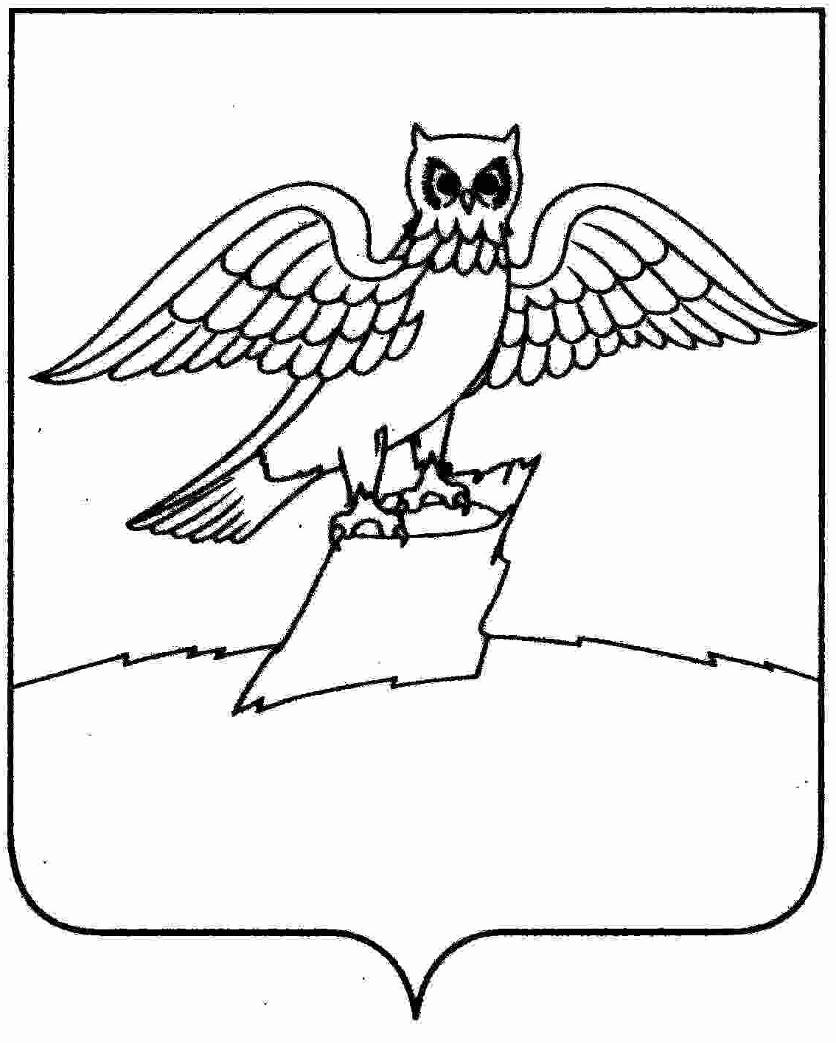 АДМИНИСТРАЦИЯ ГОРОДА КИРЖАЧКИРЖАЧСКОГО РАЙОНАП О С Т А Н О В Л Е Н И ЕПРОЕКТ                                                                                          №  ________        В соответствии с Федеральным законом от 31.07.2020  № 248-ФЗ «О государственном контроле (надзоре) и муниципальном контроле в Российской Федерации», и руководствуясь постановлением Правительства Российской Федерации от 25.06.2021 № 990 «Об утверждении Правил разработки и утверждения контрольными (надзорными) органами программы профилактики рисков причинения вреда (ущерба) охраняемым законом ценностям», в целях предупреждения нарушений требований земельного законодательства на территории муниципального образования города Киржач Киржачского района Владимирской областиП О С Т А Н О В Л Я Ю:1. Утвердить программу (план) «Профилактика рисков причинения вреда (ущерба) охраняемым законом ценностям по муниципальному земельному контролю на территории муниципального образования города Киржач Киржачского района Владимирской области» на 2022 год согласно приложению.2. Контроль за исполнением настоящего постановления возложить на заместителя главы администрации по вопросам жизнеобеспечения.3. Настоящее постановление вступает в силу после его официального опубликования (обнародования) и подлежит размещению на официальном сайте администрации города Киржач Киржачского района.Глава администрации                                                             Н.В. СкороспеловаПриложение к постановлениюадминистрации г. Киржачот___________________№________Программа профилактики рисков причинения вреда (ущерба) охраняемым законом ценностям на 2022 год при осуществлении муниципального земельного контроля на территории муниципального образования города Киржач Киржачского района Владимирской области.Раздел 1. Анализ текущего состояния осуществления вида контроля, описание текущего уровня развития профилактической деятельности контрольного (надзорного) органа, характеристика проблем, на решение которых направлена программа профилактикиНастоящая программа разработана в соответствии со статьей 44 Федерального закона от 31 июля 2020 г. № 248-ФЗ «О государственном контроле (надзоре) и муниципальном контроле в Российской Федерации», постановлением Правительства Российской Федерации от 25 июня 2021 г. 
№ 990 «Об утверждении Правил разработки и утверждения контрольными (надзорными) органами программы профилактики рисков причинения вреда (ущерба) охраняемым законом ценностям» и предусматривает комплекс мероприятий по профилактике рисков причинения вреда (ущерба) охраняемым законом ценностям при осуществлении муниципального земельного контроля за использованием земель на территории города Киржач Киржачского района.На территории муниципального образования город Киржач муниципальный земельный контроль осуществляется за соблюдением:-  требований по использованию земель и земельных участков по целевому назначению, установленного режима использования земельных участков в соответствии с зонированием территории;- обязательных требований о недопущении самовольного занятия земельных участков, в том числе использования земельных участков лицом, не имеющим предусмотренных законодательством прав на них;- соблюдением требований земельного законодательства о недопущении самовольного занятия земельных участков, использования земельных участков без документов, разрешающих в случаях, предусмотренных законодательством Российской Федерации, осуществление хозяйственной деятельности;- обязательных требований, связанных с обязательным использованием земельных участков, предназначенных для жилищного или иного строительства, в указанных целях в течение установленного срока;- выполнением обязанности по переоформлению права постоянного (бессрочного) пользования земельными участками на право аренды земельных участков или по приобретению таких земельных участков в собственность;- исполнения предписаний об устранении нарушений обязательных требований, выданных должностными лицами, уполномоченными осуществлять муниципальный земельный контроль, в пределах их компетенции;- выполнением иных требований законодательства.Объектами муниципального земельного контроля являются территории земель, расположенные в границах муниципального образования  город Киржач, земельные участки и их части независимо от прав на них (далее – объекты контроля).Подконтрольными субъектами при осуществлении муниципального земельного контроля являются юридические лица, индивидуальные предприниматели и граждане, использующие земли, земельные участки, части земельных участков на территории муниципального образования  город Киржач  при ведении хозяйственной или иной деятельности, в ходе которой могут быть допущены нарушения обязательных требований, оценка соблюдения которых является предметом муниципального земельного контроля.        Количество ежегодно выявляемых нарушений земельного законодательства свидетельствует о необходимости продолжения активной работы в области муниципального земельного контроля.Основным видом нарушений, выявляемых должностными лицами, является самовольное занятие земель лицами, не имеющими оформленных прав на землю.         Учитывая плодотворную работу, проделанную в том числе и в 2021 году можно с уверенностью сказать об устойчивой положительной динамике   в урегулировании земельных правоотношений и постепенным возрастанием роли муниципального земельного контроля в сфере землепользования.         Осуществлялось консультирование по вопросам соблюдения обязательных требований, требований, установленных муниципальными правовыми актами;Основными проблемами, которые по своей сути являются причинами основной части нарушений требований земельного законодательства Российской Федерации, выявляемых контрольным (надзорным) органом, являются:1. Низкие знания правообладателей земельных участков о требованиях, предъявляемых к ним земельным законодательством Российской Федерации о порядке, способах и ограничениях использования земельных участков.Решением данной проблемы является активное проведение должностными лицами контрольного (надзорного) органа профилактических мероприятий по вопросам соблюдения обязательных требований и разъяснений по вопросам, связанным с организацией и осуществлением муниципального земельного контроля.2. Незнание подконтрольными лицами о наличии нарушений в связи с не проведением кадастровых работ, отсутствием сведений о местоположении границ земельного участка и его фактической площади;3. Отсутствие в законодательных актах Российской Федерации срока, в течение которого необходимо осуществить государственную регистрацию ранее возникшего права на земельный участок, а также нежелание правообладателей нести затраты на проведение кадастровых работ и подачу документов для государственной регистрации права.Раздел 2. Цели и задачи реализации программы профилактики     Основными целями Программы профилактики являются:Мотивация к  добросовестному поведению и, как следствие, снижение уровня ущерба охраняемым законом ценностям;Предупреждение нарушений  контролируемыми лицами требований законодательства, включая устранение причин, факторов и условий, способствующих возможному нарушению требований законодательства; Создание условий для доведения обязательных требований до контролируемых лиц, повышение информированности о способах их соблюдения;Разъяснение контролируемым лицам требований законодательства.Основными задачами Программы профилактики являются:         1.  Предупреждение нарушения подконтрольными субъектами обязательных требований, требований, установленных муниципальными правовыми актами, включая устранение причин, факторов и условий, способствующих возможному нарушению обязательных требований;         2. Повышение прозрачности системы муниципального контроля;         3. Формирование единого понимания обязательных требований, требований, установленных муниципальными правовыми актами и создание системы профилактики правонарушений, направленной на выявление и предупреждение причин и условий, способствующих совершению правонарушений;         4. Повышение уровня правовой грамотности подконтрольных субъектов, в том числе путем доступности информации об обязательных требованиях и необходимых мерах по их исполнению;               5. Мотивация подконтрольных субъектов к добросовестному поведению.Проведение профилактических мероприятий программы профилактики направлено на решение следующих задач:Укрепление системы профилактики нарушений рисков причинения вреда (ущерба) охраняемым законом ценностям;Повышение правосознания и правовой культуры руководителей органов государственной власти, органов местного самоуправления, юридических лиц, индивидуальных предпринимателей и граждан;Оценка возможной угрозы причинения, либо причинения вреда жизни, здоровью граждан, выработка и реализация профилактических мер, способствующих ее снижению;Выявление факторов угрозы причинения, либо причинения вреда жизни, здоровью граждан, причин и условий, способствующих нарушению обязательных требований, определение способов устранения или снижения угрозы;Оценка состояния подконтрольной среды и установление зависимости видов и интенсивности профилактических мероприятий от присвоенных контролируемым лицам уровней риска;Создание системы консультирования подконтрольных лиц, в том числе с использованием современных информационно-телекоммуникационных технологий;Определение перечня видов и сбор статистических данных, необходимых для организации профилактической работы;Другие задачи в зависимости от выявленных проблем в регулируемой сфере и текущего состояния профилактической работы.Раздел 3. Перечень профилактических мероприятий, сроки (периодичность) их проведенияРаздел 4. Показатели результативности и эффективности программы профилактикиИнформация об осуществлении муниципального земельного контроля за использованием земель  на территории города Киржач Киржачского района размещена  в сети «Интернет» на официальном сайте администрации города Киржач http://www.gorodkirzhach.ru.Снижение рисков причинения вреда охраняемым законом ценностям может быть обеспечено за счет:-информированности контролируемых лиц об обязательных  требованиях, о принятых изменениях, о порядке проведения проверок, о правах контролируемых лиц в ходе проверки;- разъяснений по применению обязательных требований, обеспечивающих их однозначное толкование, как контролируемыми лицами, так и контрольно-надзорным органом.Основными показателями эффективности и результативности являются:- количество проведенных профилактических мероприятий;- количество контролируемых лиц, в отношении которых проведены профилактические мероприятия.Основным механизмом оценки эффективности и результативности профилактических мероприятий является увеличение количества профилактических мероприятий и как следствие снижение количества нарушений обязательных требований.      Об утверждении Программы профилактики рисков причинения вреда (ущерба) охраняемым законом ценностям на 2022 год при осуществлении муниципального земельного контроля на территории муниципального образования города Киржач Киржачского района Владимирской области      Об утверждении Программы профилактики рисков причинения вреда (ущерба) охраняемым законом ценностям на 2022 год при осуществлении муниципального земельного контроля на территории муниципального образования города Киржач Киржачского района Владимирской области№ п/п Наименование мероприятия Срок исполнения Структурное подразделение, ответственное за реализацию1. Информирование:Осуществляется посредствам размещения соответствующих сведений в сети «Интернет» на официальном сайте администрации города Киржач, в средствах массовой информации, через личные кабинеты контролируемых лиц в государственных информационных системах ( при их наличии) и в иных формах.Размещение и поддержание в актуальном состоянии в сети «Интернет» на официальном сайте администрации города Киржач сведений, предусмотренных ч.3 ст. 46 Федерального Закона от 31.07.2020 № 248-ФЗ «О государственном контроле (надзоре) и муниципальном контроле в Российской Федерации»По мере необходимостиПо мере обновленияОтдел по имуществу и землеустройству администрации города Киржач Киржачского района Владимирской области2. Консультирование:Проведение должностными лицами администрации консультирования в устной и письменной форме по следующим вопросам:организация и осуществление администрацией  муниципального земельного контроля;порядок осуществления администрацией профилактических, контрольных мероприятий, установленных Положением.Консультирование в устной форме осуществляется по телефону, посредствам видео-конференц-связи, в  ходе проведения профилактического или контрольного мероприятия.Консультирование в письменной форме осуществляется в порядке, установленном Федеральным законом от 02.05.2006 № 59-ФЗ «О порядке рассмотрения обращения граждан Российской Федерации»В течении года ( при наличии оснований)Отдел по имуществу и землеустройству администрации города Киржач Киржачского района Владимирской области№ п/пНаименование показателяВеличина1.Полнота информации, размещенной на официальном сайте контрольного органа в сети «Интернет» в соответствии с частью 3 статьи 46 Федерального закона от 31 июля 2021 г. № 248-ФЗ «О государственном контроле (надзоре) и муниципальном контроле в Российской Федерации»100 %2.Удовлетворенность контролируемых лиц и их представителями консультированием контрольного (надзорного) органа100 % от числа обратившихся3.Количество проведенных профилактических мероприятийне менее 2мероприятий, проведенных контрольным (надзорным) органом